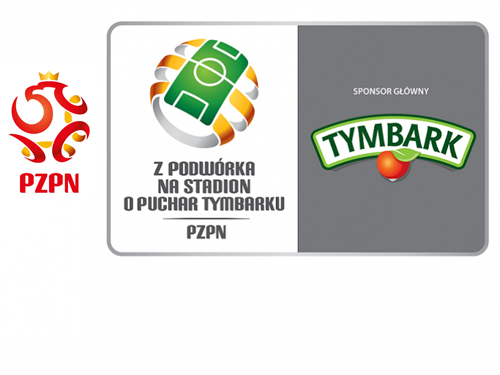 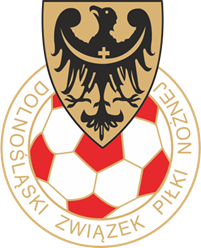 	Dolnośląski Związek Piłki Nożnej ,informuję że w dniach 16-18.04.2018 w Dzierżoniowie  odbędą się Finały wojewódzkie Turnieju ” Z podwórka na stadion” o puchar Tymbarku . Turniej zostanie rozegrany na  stadionie OSiR w Dzierżoniowie ul. Strumykowa 1 .W turnieju wezmą udział zwycięzcy eliminacji powiatowych w kategorii  dziewcząt i chłopców.Harmonogram rozgrywek:16.04.2018 kategoria U-12  rocznik 2006 i młodsi17.04.2018 kategoria U-10  rocznik 2008 i młodsi18.04.2018 kategoria U- 8  rocznik  2010 i młodsiPodczas Finałów Wojewódzkich kategorii U-8 zostaną wyłonione 32 najlepsze drużyny w Polsce, po dwie z każdego regionu – dziewczęca i chłopięca. Dla najmłodszych Turniej kończy się Finałem  wojewódzkim. Z kolei zwycięzcy wśród starszych roczników – do lat 10 i 12 – pojadą do Warszawy na Finał Ogólnopolski. Będą tam nie tylko reprezentować region, ale przede wszystkim powalczą o awans do Wielkiego Finału na stadionie PGE Narodowym i zwycięstwo w największym turnieju piłkarskim dla dzieci w Europie. Finał Ogólnopolski zostanie rozegrany w stolicy w dniach 29 kwietnia – 2 maja. Organizatorem Turnieju „Z Podwórka na Stadion o Puchar Tymbarku” jest Polski Związek Piłki Nożnej. Głównym Sponsorem rozgrywek jest firma Tymbark.Jak pokazuje historia uczestników poprzednich edycji, „Z Podwórka na Stadion o Puchar Tymbarku” to rozgrywki, od których zaczynała się piłkarska przygoda wielu byłych i obecnych reprezentantów naszego kraju w różnych kategorii wiekowych . Swoje pierwsze kroki stawiali tu przyszli reprezentanci Polski, tacy jak Piotr Zieliński, Filip Jagieło, Igor Łasicki, Michał Bartkowiak i inni.